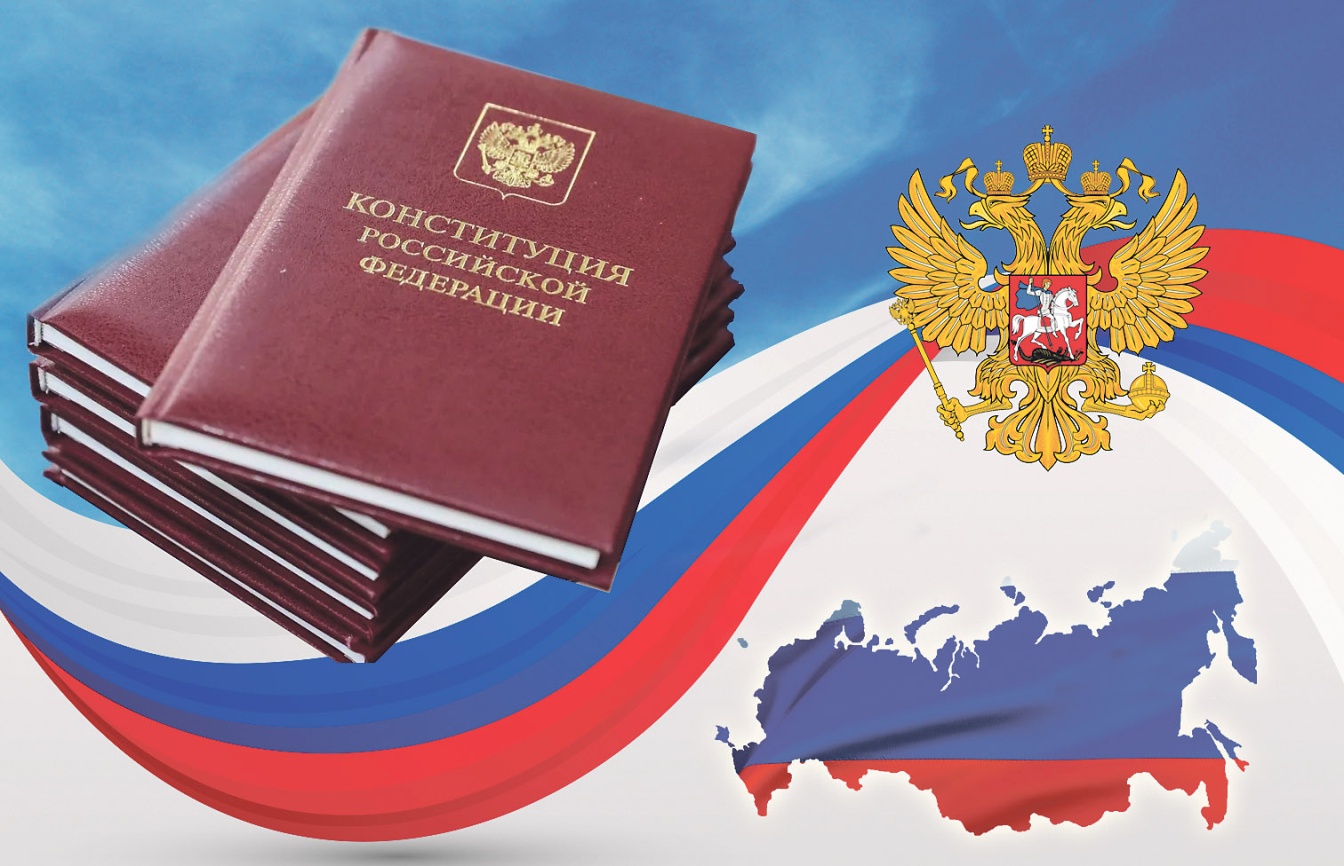 	12 декабря 2022 года  ученический совет «Школьная страна» под руководством педагогов Кашперовской Татьяны Геннадьевны и Толкочевой Светланы Юрьевны  провели патриотическое мероприятие «Конституция -основной закон государства».	Цель мероприятия - формирование представления о важности Конституции как основного закона страны, формирование активной гражданской позиции и правового сознания, приобретение навыков правовой культуры, воспитание чувства гражданского долга, патриотизма.	Учащиеся уяснили, что Конституция - высший правовой акт Российской Федерации, закрепляющий основы государственного устройства, прав и свобод человека и гражданина.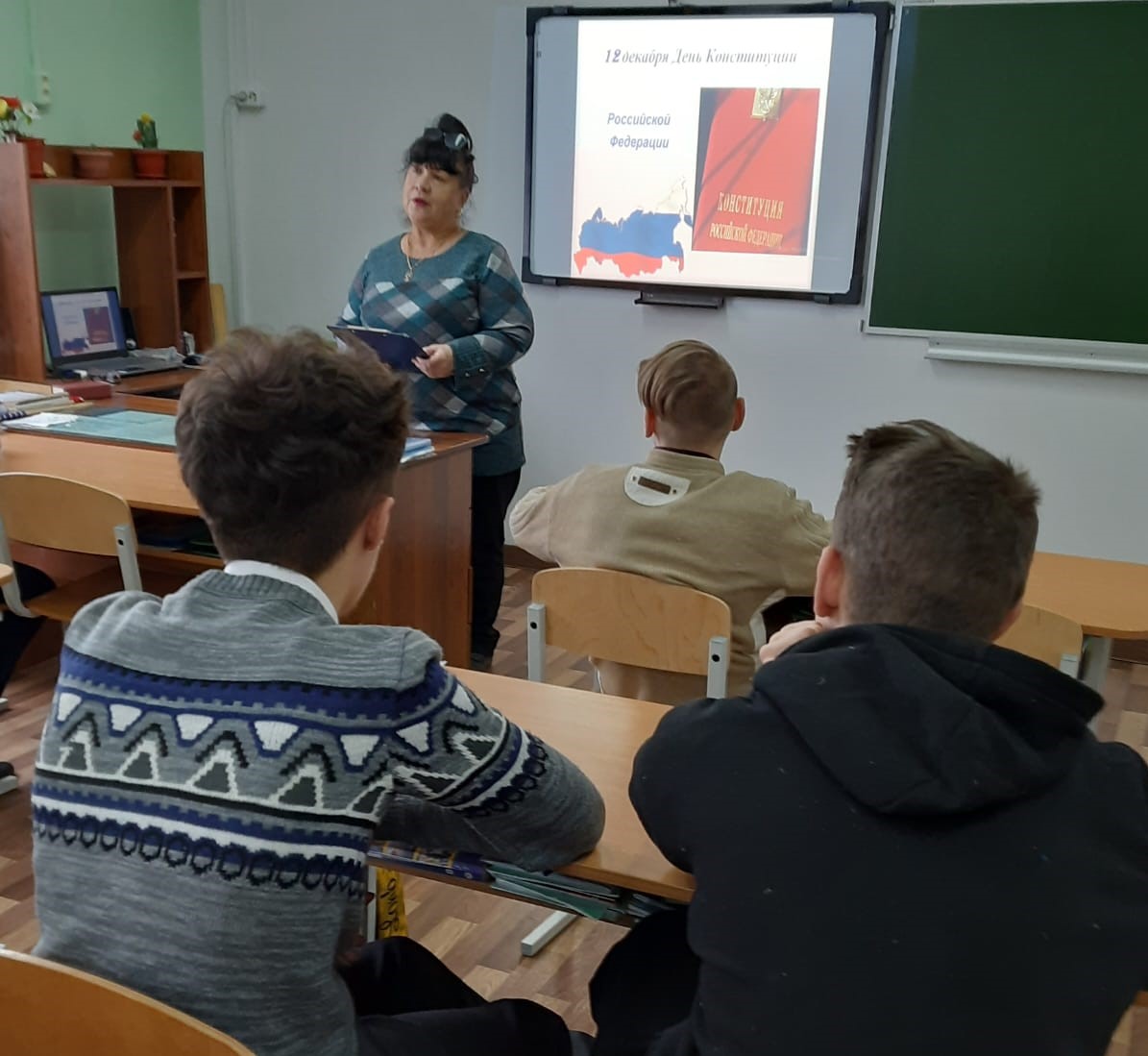 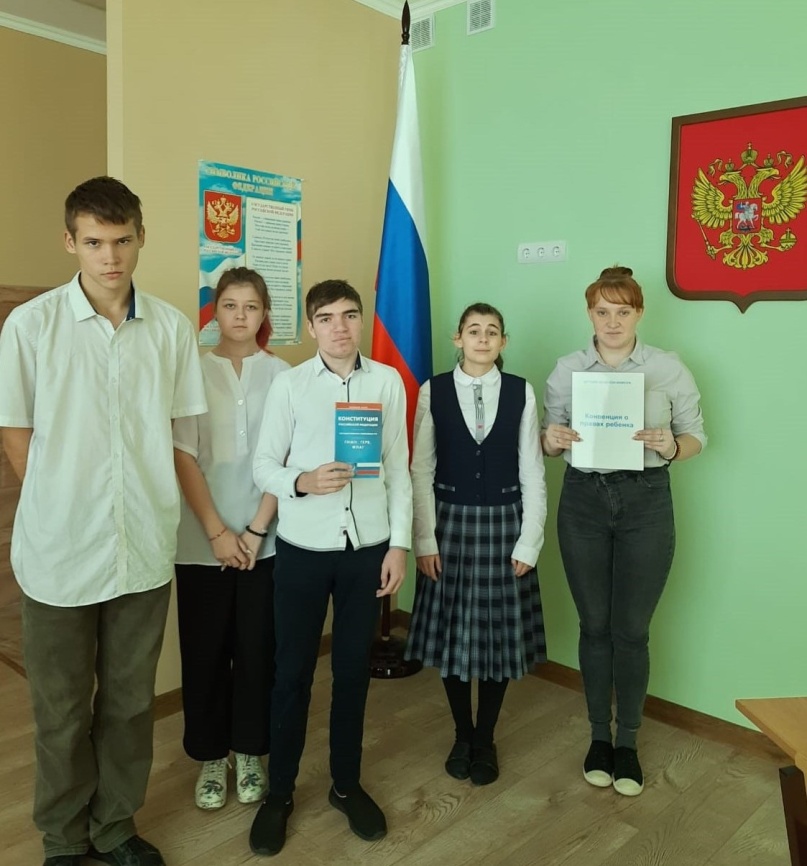 